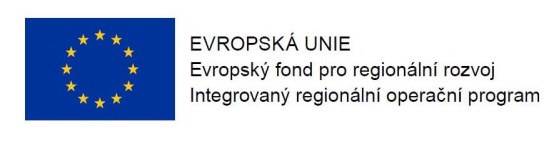 Program semináře k 24. výzvě v IROP„Výstavba a modernizace přestupních terminálů“ Datum:				15. 3. 2016	Místo konání:  	Ministerstvo práce a sociálních věcí, Karlovo náměstí 1359/1, Praha 2Zahájení:			15. 3. 2016, 9:30 hod.Předpokládané ukončení:	13:30 hodin9:00 – 9:30	Prezence účastníků	9:30 – 10:00	Zahájení, představení Integrovaného regionálního operačního programu,
rolí Řídicího orgánu IROP a Centra pro regionální rozvoj České republiky10:00 – 11:30	24. výzva IROP „Výstavba a modernizace přestupních terminálů“ – parametry výzvy, podporované aktivity, způsobilé výdaje, povinné přílohy žádosti o podporu, dotazy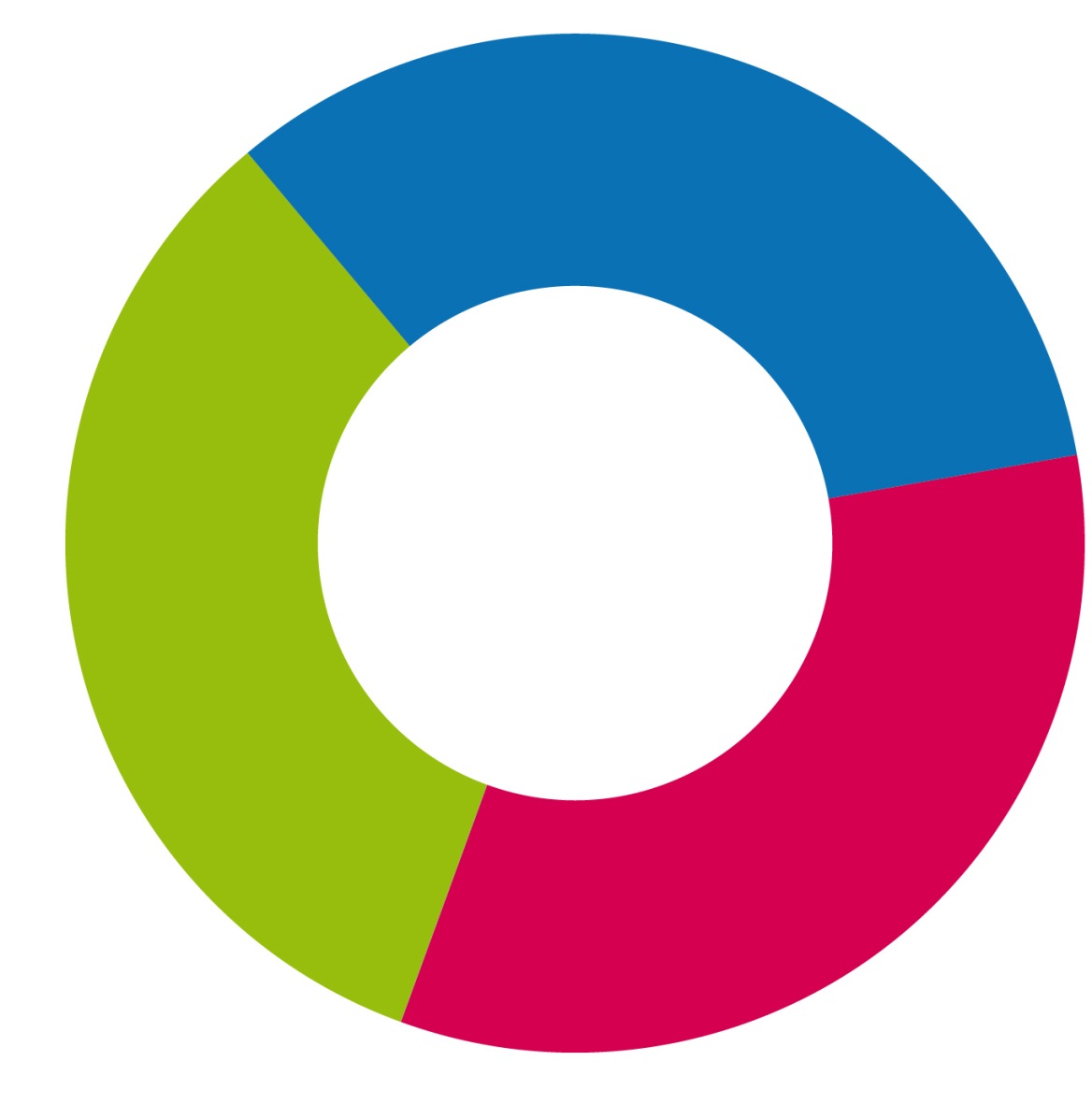 11:30 – 13:00	Základní informace o aplikaci MS2014+, systém hodnocení projektů a další administrace projektu, kontrola výběrových a zadávacích řízení, dotazy13:00 – 13:30	Informace k dalším výzvám ve Specifickém cíli 1.2 IROP – Podpora bezpečnosti dopravy a cyklodopravy, Nízkoemisní a bezemisní vozidla, Telematika pro veřejnou dopravu, Dopravní obslužnost pro integrované nástroje (ITI, IPRÚ)13:30	Závěr